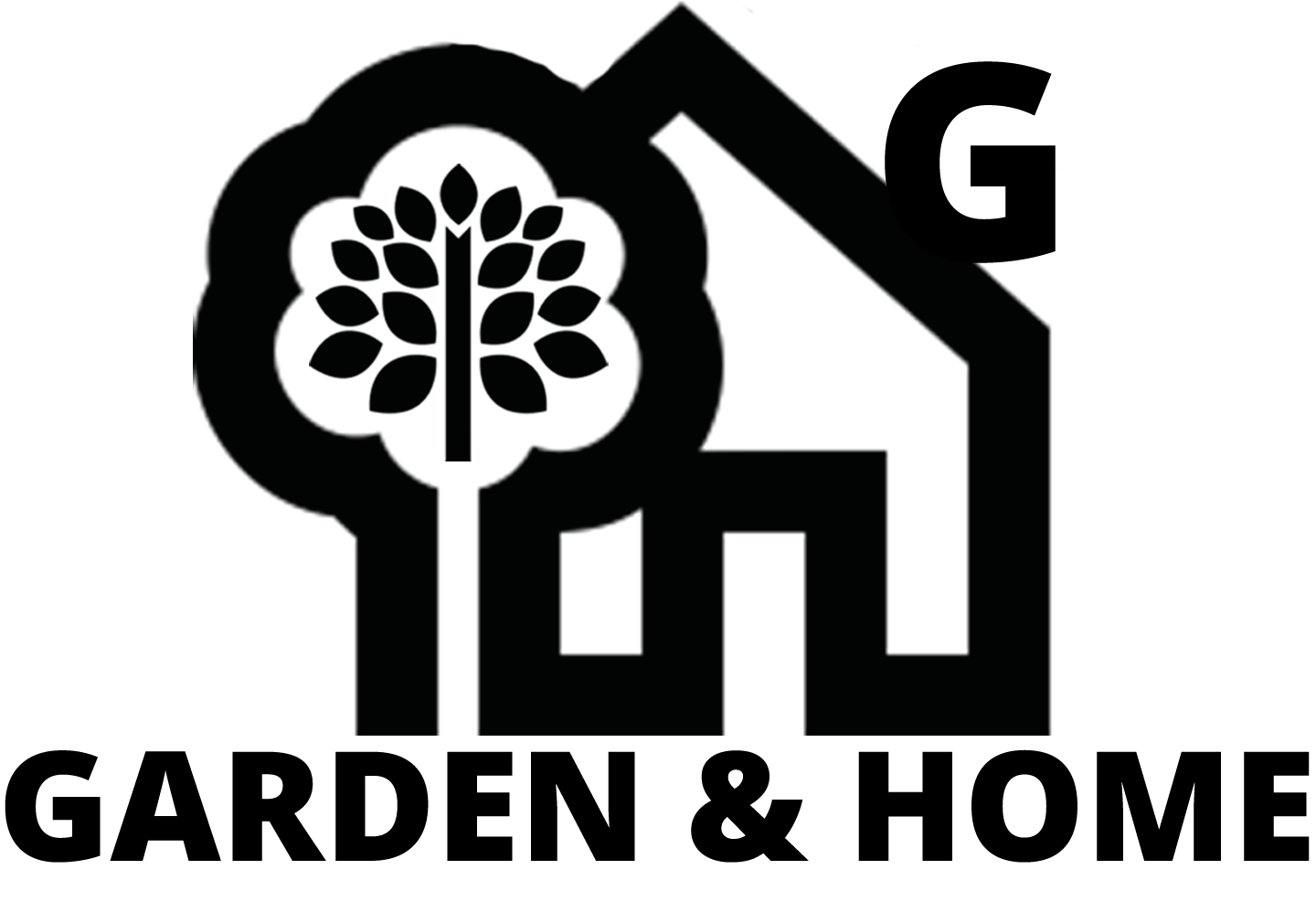 Инструкция, руководство по монтажу и эксплуатацииГидроаккумуляторGARDANAВнимание! Данная инструкция по эксплуатации содержит принципиальные указания, которые должны выполняться при монтаже, эксплуатации и техническом обслуживании.Во избежание несчастных случаев и исключения поломок необходимо внимательно ознакомится с данной инструкцией перед началом эксплуатации.Назначение и описаниеГидроаккумулятор предназначен для поддержания и плавного изменения давления жидкости в системе водоснабжения, он обеспечивает защиту системы от гидроударов, ограничивает количество включений насоса, при отключении электроэнергии накапливает и выдает под давлением некоторый запас воды. При использовании совместно с реле давления, позволяет создать автоматическую станцию на базе погружного или поверхностного насоса.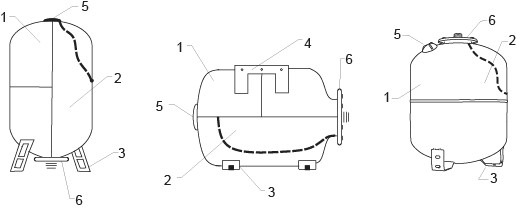 Гидроаккумулятор состоит из стальной емкости (бака) – (1), внутри которой находится резиновая мембрана (2). Внутренняя полость мембраны соединена с напорной магистралью через фланец (6), а в полость между внешней поверхностью мембраны и внутренней поверхностью емкости под давлением закачан воздух. Со стороны воздушной камеры на корпусе бака расположен пневмоклапан (5), предназначенный для регулировки давления воздуха.В момент начала расхода воды, вода вытесняется из гидроаккумулятора под действием давления воздуха, до момента включения насоса, компенсирующего падение давления. Гидроаккумуляторы выпускаются двух типов – горизонтальные и вертикальные.Горизонтальные гидроаккумуляторы оснащены площадкой для крепления насоса (4).На гидроаккумуляторах, емкостью 24 л и выше имеются опорные ножки (3), а баки, емкостью 150, 200, 300 и 500 л оснащены манометром, для контроля давления воздуха. Буква S в названии модели гидроаккумулятора обозначает, что его корпус выполнен из нержавеющей стали. Баки вертикального типа выпускаются с верхним и с нижним расположением присоединительного фланца. На корпусе гидроаккумулятора расположена идентификационная табличка, на которой указаны следующие данные:Модель, серийный номер (первые четыре цифры серийного номера обозначают дату изготовления в формате ГГММ).Меры безопасности1. Строго запрещается превышать максимально допустимое давление в воздушной и водяной камерах гидроаккумулятора.2. Запрещается вносить какие-либо изменения в конструкцию гидроаккумулятора при монтаже и последующей эксплуатации.3. Перед демонтажом частей гидроаккумулятора, находящихся под давлением, его необходимо отключить от системы, слить воду и сбросить давление воздуха до атмосферного.Правила хранения и транспортировкиЕсли гидроаккмулятор был в эксплуатации, то перед длительным хранением следует полностью слить из него воду и просушить. Хранить гидроаккумулятор следует при температуре от +1 до +35С. Транспортировка гидроаккумуляторов, упакованных в тару, осуществляется крытым транспортом любого вида, обеспечивающим их сохранность, в соответствии с правилами перевозок грузов, действующими на данном виде транспорта.Технические характеристикиРабочий диапазон температур воды - 0°С…+99°С.Максимальное давление – 8 бар. Давление сжатого воздуха в воздушной камере – 1,5 бар.Материал мембраны – EPDM.Материал бака – сталь, либо нержавеющая сталь. Материал фланца — сталь, либо нержавеющая стальМонтаж и ввод в эксплуатациюМонтаж гидроаккумулятора следует производить только после окончания всех сварочных работ и удаления механических примесей из системы. Гидроаккумулятор должен быть смонтирован в доступном для обслуживания месте. На заводе-изготовителе в полость гидроаккумулятора закачивается воздух под давлением около 1,5 бар. Перед началом установки гидроаккумулятора в систему водоснабжения, необходимо проверить давление воздуха. При необходимости величину давления воздуха можно скорректировать в соответствии с параметрами конкретной системы водоснабжения. Давление воздуха должно быть на 10% меньше, чем давление включения насоса (нижний порог срабатывания реле давления).Регулировка давления воздуха осуществляется при помощи ниппеля (5), установленного на корпусе бака, путем подкачки или выпуска воздуха при отсутствии воды в гидроаккумуляторе. Для подкачки воздуха используйте компрессор, либо автомобильный насос. Внимание! Работоспособность гидроаккумулятора, состояние мембраны зависят от параметров настройки реле давления и давления воздуха. Использование гидроаккумулятора не по назначению, самостоятельное изменение порогов срабатывания реле давления и других параметров, а также утечка воздуха из бака могут привести к разрыву мембраны. Регулировать параметры системы водоснабжения должны только специалисты, имеющие соответствующую квалификацию. Не допускается эксплуатация гидроаккумулятора при отрицательных температурах окружающей среды.Техническое обслуживание1. Не реже одного раза в месяц необходимо проверять гидроаккумулятор на наличие следов коррозии на корпусе. При обнаружении очагов коррозии, необходимо выявить причину их возникновения и устранить. 2. Не реже одного раза в месяц необходимо проверять давление воздуха в гидроаккумуляторе при помощи автомобильного насоса с манометром, подключив его к пневмоклапану (5). Внимание! При этом необходимо отключить насос от электросети и слить воду из напорной магистрали и гидроаккумулятора.УтилизацияПо окончании срока эксплуатации утилизация гидроаккумулятора производится потребителем по своему усмотрению. Рекомендуется сдать это изделие в пункт приема цветных металлов. Другие возможные способы утилизации данного оборудования необходимо узнать у местных коммунальных служб. Упаковка изделия выполнена из картона и может быть повторно переработана.Возможные неисправности и способы их устраненияГарантийные обязательстваИзготовитель несет гарантийные обязательства в течение                   12 (двенадцати) месяцев от даты продажи через розничную торговую сеть.Срок службы изделия составляет 5 (пять) лет с момента начала эксплуатации. В течение гарантийного срока изготовитель бесплатно устраняет дефекты, возникшие по вине производителя, или производит обмен изделия, при условии соблюдения потребителем правил эксплуатации. Гарантия не предусматривает возмещения материального ущерба или травм, возникших в результате неправильного монтажа и эксплуатации.ВНИМАНИЕ! Гарантийные обязательства не распространяются:- на неисправности, возникшие в результате несоблюдения потребителем требований настоящего руководства по монтажу и эксплуатации, неправильного гидравлического и механического монтажа и подключения;- на механические повреждения, вызванные внешним ударным воздействием, небрежным обращением, либо воздействием отрицательных температур окружающей среды;- на товар, подвергшийся самостоятельной разборке, ремонту или модификации.В связи с постоянным усовершенствованием продукции, которая выпускается в конструкции деталей и насоса в целом, могут быть внесены незначительные изменения, которые не отражены в этом пособии по эксплуатации.Изготовитель:«UNITRADE COMPANY COMPANY LIMITED», 11/F HING YIP FACTORY BUILDING 23, UNIT D, KOWLOON KWUN TONG, HONGKONG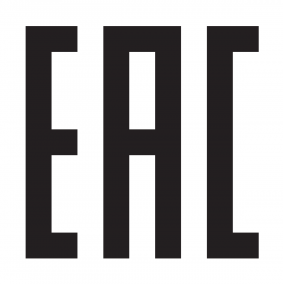 Импортер в Республику Беларусь: ООО«ТСК Насосы», УНП 691301076,220045, Республика Беларусь, г. Минск, ул.Н.Орды, д. 27, пом 120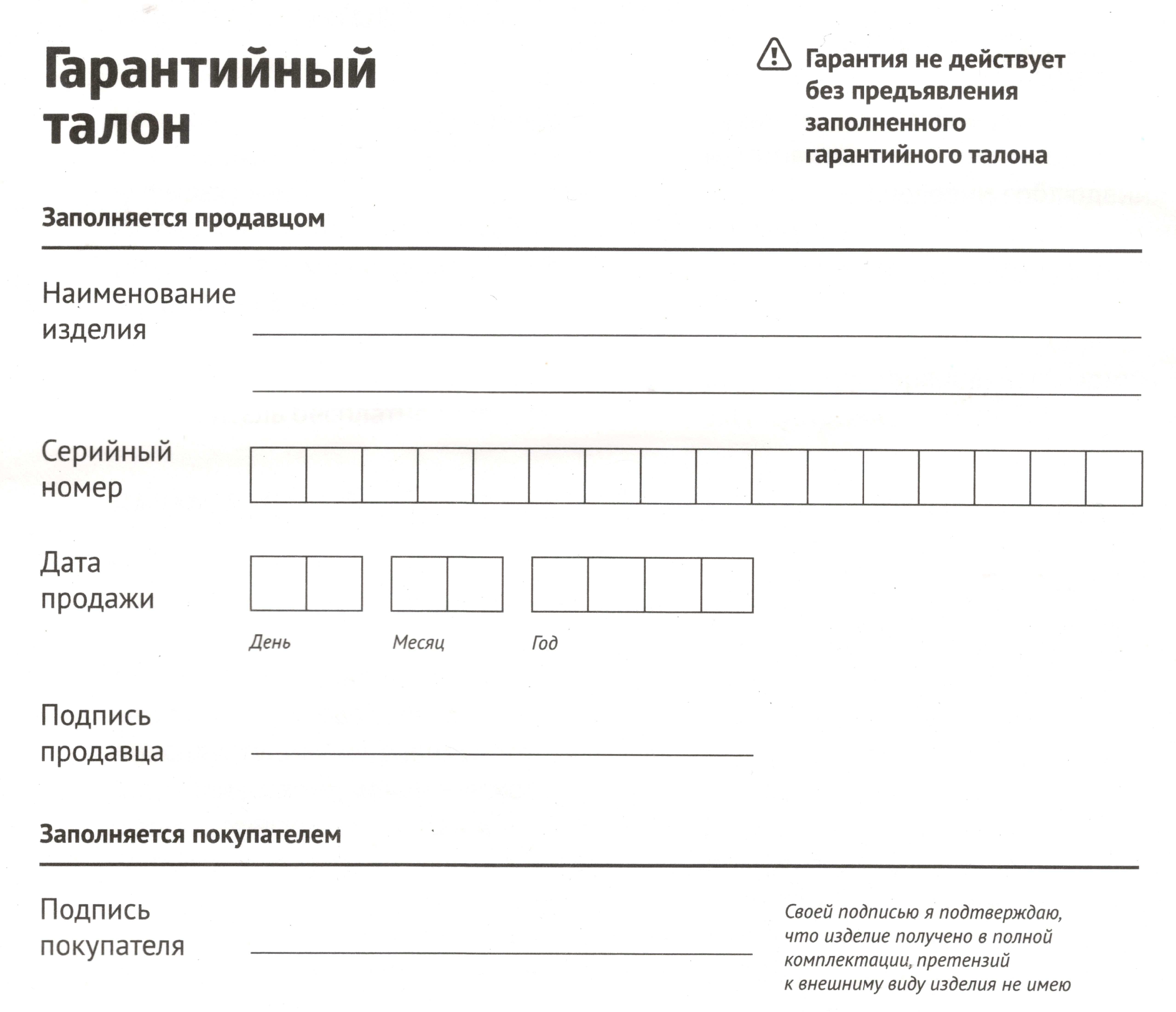 ТипЕмкость, лДиаметр, d (мм)Высота/Длина, H (мм)Размер присоединительного патрубка, (дюйм)VT2 вертикальный21201851VT5 вертикальный51522901VT8 вертикальный82023101VT12 вертикальный122602901VT19 вертикальный192653951HT24 горизонтальный242654401VT50 вертикальный нижн. подкл.503337601VT50 вертикальный верхн. подкл.503755601HT50 горизонтальный503505401VT80 вертикальный нижн. подкл.803808201VT80 вертикальный верхн. подкл.803757201HT80 горизонтальный803806801VT100 вертикальный нижн. подкл.1004408401VT100 вертикальный верхн. подкл.1004407301HT100 горизонтальный1004406901VT150 вертикальный150500108011/2VT200 вертикальный200580108011/2VT300 вертикальный300650110011/2VT500 вертикальный500670182011/2НеисправностьВозможная причинаСпособ устраненияДавление воздуха в гидроаккумуляторе падает- дефект воздушного ниппеля- нарушена герметичность корпуса гидроаккумулятора- не герметичен фланец- замените ниппель или обратитесь в сервисный центр- обратитесь в сервисный центр- усильте затяжку болтов на фланце гидроаккумулятораПри стравливании воздуха из воздушного ниппеля появляется вода- повреждена мембрана- замените мембрану или обратитесь в сервисный центр